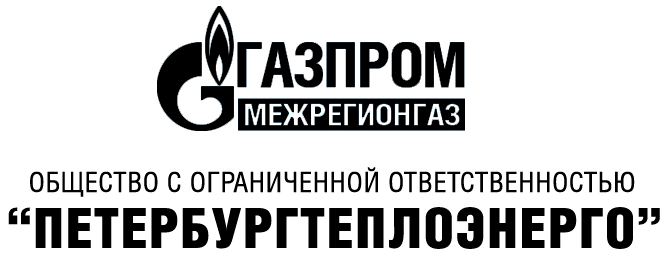 СПРАВКАО выполнении графика подготовки к отопительному сезону 2017/2018гг потребителей МО «Муринское сельское поселение»На 23.08.2017 г. по согласованным графикам должны сдать свои системы теплопотребления 60 зданий. По факту выдано 7 Актов готовности (1- УК «Балтийский дом», 4- ООО «УК «Содружество», 1- ООО «РСУ «Приморского района», 1- УК «Новоантропшино»)Остальные 53 дома имеют замечания и акты на срыв, в связи с технической неготовностью.Акты на срыв – техническая неготовность (11 ж/д + 3 д/с): - ООО «Созидание» - 6 ж/д + 3 д/сада,  - ООО «СтройКвадро» - 3 ж/д- АО «Арсаенал» - 1 ж/д - ООО «Чайка» - 1 ж/дОсновные замечания по приемке:Не сдали промывку системыНе сдали опрессовку системыОтсутствует соответствующий манометр на момент испытанийПриборы КИП не повереныНе настроены ПКОтсутствует изоляция на оборудованииОтсутствуют акты на чистку и опрессовку теплообменников.АбонентАдресПримечаниеУК «СтройЛинк»   (жилье)УК «СтройЛинк»   (жилье)1Воронцовский бульвар, д.6Оплатили повторный выход2бульвар Менделеева, д.13Оплатили повторный выход3ул.Шувалова, д.7Оплатили повторный выход4Воронцовский бульвар, д. 8Замечания не устранены5бульвар Менделеева, д. 22Замечания не устранены6ул. Шувалова, д. 5Замечания не устранены7бульвар Менделеева, д. 20Замечания не устраненыООО «Созидание»  (строители)ООО «Созидание»  (строители)ООО «Созидание»  (строители)8Корпус 10Написали письмо на повторный выход. Еще не оплатили.9Корпус 11Написали письмо на повторный выход. Еще не оплатили.10корпус 12Написали письмо на повторный выход. Еще не оплатили.11Корпус 13Написали письмо на повторный выход. Еще не оплатили.12Корпус 14Написали письмо на повторный выход. Еще не оплатили.13Корпус 15Написали письмо на повторный выход. Еще не оплатили.УК «Парус»   (жилье)УК «Парус»   (жилье)14Бул.Менделеева д.5 к.1Замечания не устранены15бул.Менделеева д.7 к.2Замечания не устранены16бул.Менделеева д.7 к.1Замечания не устранены17бул.Менделеева д.9 к.2Замечания не устраненыУК «Солнечный»   (жилье)УК «Солнечный»   (жилье)18бул.Менделеева д.9 к.1Замечания не устранены19бул. Меделеева 14 Замечания не устраненыАО «Арсенал»      (строители)АО «Арсенал»      (строители)20участок 28,дом №15Написали письмо на повторный выход. Еще не оплатили.21дом 6Замечания не устранены22дом 7Замечания не устранены23дом 13Замечания не устранены24дом 20Замечания не устраненыООО»КоммуналСервис»      (жилье)ООО»КоммуналСервис»      (жилье)25ул.Шувалова, д.2Выход на устранение замечаний состоялся 23.08.2017г. Замечания устранены, кроме -изоляции теплообменников      -нет Акта на настройку ПК и промывку и опрессовку теплообменников                       26 ул.Шувалова, д.4Выход на устранение замечаний состоялся 23.08.2017г. Замечания устранены, кроме -изоляции теплообменников      -нет Акта на настройку ПК и промывку и опрессовку теплообменников                       27ул.Шувалова, д.4, корп.1Выход на устранение замечаний состоялся 23.08.2017г. Замечания устранены, кроме -изоляции теплообменников      -нет Акта на настройку ПК и промывку и опрессовку теплообменников                       28пр.Авиаторов Балтики, д.1, к.1,к.2Выход на устранение замечаний состоялся 23.08.2017г. Замечания устранены, кроме -изоляции теплообменников      -нет Акта на настройку ПК и промывку и опрессовку теплообменников                       29пр.Авиаторов Балтики, д.3       Выход на устранение замечаний состоялся 23.08.2017г. Замечания устранены, кроме -изоляции теплообменников      -нет Акта на настройку ПК и промывку и опрессовку теплообменников                       30бул. Менделеева, д.3Выход на устранение замечаний состоялся 23.08.2017г. Замечания устранены, кроме -изоляции теплообменников      -нет Акта на настройку ПК и промывку и опрессовку теплообменников                       ООО «Полис-Групп»     (строители)ООО «Полис-Групп»     (строители)31Охтинская аллея д.2Выход на устранение замечаний состоялся 23.08.2017г. Замечания устранены, кроме -изоляции теплообменников      -нет Акта на настройку ПК и промывку и опрессовку теплообменников                       32Охтинская аллея д.4Выход на устранение замечаний состоялся 23.08.2017г. Замечания устранены, кроме -изоляции теплообменников      -нет Акта на настройку ПК и промывку и опрессовку теплообменников                       33Охтинская аллея д.6Выход на устранение замечаний состоялся 23.08.2017г. Замечания устранены, кроме -изоляции теплообменников      -нет Акта на настройку ПК и промывку и опрессовку теплообменников                       34Охтинская аллея 14Выход на устранение замечаний состоялся 23.08.2017г. Замечания устранены, кроме -изоляции теплообменников      -нет Акта на настройку ПК и промывку и опрессовку теплообменников                       35Охтинская аллея 16Выход на устранение замечаний состоялся 23.08.2017г. Замечания устранены, кроме -изоляции теплообменников      -нет Акта на настройку ПК и промывку и опрессовку теплообменников                       36Охтинская аллея 8 Выход на устранение замечаний состоялся 23.08.2017г. Замечания устранены, кроме -изоляции теплообменников      -нет Акта на настройку ПК и промывку и опрессовку теплообменников                       37Охтинская аллея 12Выход на устранение замечаний состоялся 23.08.2017г. Замечания устранены, кроме -изоляции теплообменников      -нет Акта на настройку ПК и промывку и опрессовку теплообменников                       38Охтинская аллея 10 Выход на устранение замечаний состоялся 23.08.2017г. Замечания устранены, кроме -изоляции теплообменников      -нет Акта на настройку ПК и промывку и опрессовку теплообменников                       39Шувалова ул., д. 4, к.2 (ДОУ) Выход на устранение замечаний состоялся 23.08.2017г. Замечания устранены, кроме -изоляции теплообменников      -нет Акта на настройку ПК и промывку и опрессовку теплообменников                       ООО «Строй Квадро»    (строители)ООО «Строй Квадро»    (строители)ООО «Строй Квадро»    (строители)40Корпус 2Написали письмо на повторный выход. Еще не оплатили.41Корпус 5Написали письмо на повторный выход. Еще не оплатили.42Корпус 10Написали письмо на повторный выход. Еще не оплатили.УК «Северная»        (жилье)УК «Северная»        (жилье)43участок 33, секция ВГАкт готовности не подписан абонентом44участок 33, секция ДЕАкт готовности не подписан абонентом45участок 33, секция АБЗамечания не устранены46участок 33, секция ПРЗамечания не устраненыООО»Петрострой»     (строители)ООО»Петрострой»     (строители)ООО»Петрострой»     (строители)47участок 33, секция ЖИЗамечания не устранены48участок 33, секция МНЗамечания не устранены ООО»Петрострой» (Алфавит)      (строители) ООО»Петрострой» (Алфавит)      (строители) ООО»Петрострой» (Алфавит)      (строители)49участок 115, секция ВГЗамечания не устранены.   ЗАКОНЧИЛСЯ ДОГОВОР.  ООО»Школа»     (учебное)  ООО»Школа»     (учебное)50бул.Менделеева д.9 к.3Замечания не устранены.      ООО «Запстрой»   (строители)   ООО «Запстрой»   (строители)   ООО «Запстрой»   (строители)51пр. Авитаторов Балтки, д.15Акт готовности не подписан абонентомООО «Луч»     (прочее)ООО «Луч»     (прочее)ООО «Луч»     (прочее)52Менеделеева 11 к3Замечания не устранены.   ООО «Чайка»     (строители)ООО «Чайка»     (строители)ООО «Чайка»     (строители)53Охтинская 10, к.1Оплатили повторный выход